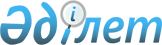 О внесении изменений в решение Мойынкумского районного маслихата от 25 декабря 2017 года № 20-2 "О бюджете сельских округов Мойынкумского района на 2018 – 2020 годы"Решение Мойынкумского районного маслихата Жамбылской области от 17 сентября 2018 года № 29-2. Зарегистрировано Департаментом юстиции Жамбылской области 19 сентября 2018 года № 3957
      Примечание РЦПИ.

      В тексте документа сохранена пунктуация и орфография оригинала.
      В соответствии со статьей 109-1 Бюджетного кодекса Республики Казахстан от 4 декабря 2008 года, статьей 6 Закона Республики Казахстан "О местном государственном управлении и самоуправлении в Республике Казахстан" от 23 января 2001 года и на основании решения Мойынкумского районного маслихата от 6 сентября 2018 года № 28-2 "О внесении изменений в решение Мойынкумского районного маслихата от 21 декабря 2017 года № 19-3 "О районном бюджете на 2018-2020 годы" (зарегистрировано в Реестре государственной регистрации нормативных правовых актов за № 3942) районный маслихат РЕШИЛ:
      1. Внести в решение Мойынкумского районного маслихата от 25 декабря 2017 года № 20-2 "О бюджете сельских округов Мойынкумского района на 2018-2020 годы" (зарегистрировано в Реестре государственной регистрации нормативных правовых актов за № 3658, опубликовано 19 января 2018 года в газете "Мойынқұм таңы" следующие изменения:
      в пункте 1:
      по Мойынкумскому сельскому округу:
      в подпункте 1):
      цифры "166 488" заменить цифрами "180 095";
      цифры "17 594" заменить цифрами "19 564";
      цифры "15 935" заменить цифрами "27 852";
      цифры "132 959" заменить цифрами "132 679";
      в подпункте 2):
      цифры "166 488" заменить цифрами "180 095".
      по Берликскому сельскому округу:
      в подпункте 1):
      цифры "71 005" заменить цифрами "73 725";
      цифры "64 586" заменить цифрами "67 306";
      в подпункте 2):
      цифры "71 005" заменить цифрами "73 725".
      по Кенесскому сельскому округу:
      в подпункте 1):
      цифры "48 539" заменить цифрами "60 794";
      цифры "44 847" заменить цифрами "57 102";
      в подпункте 2):
      цифры "48 539" заменить цифрами "60 794".
      по Шыганакскому сельскому округу:
      в подпункте 1):
      цифры "78 412" заменить цифрами "80 217";
      цифры "70 039" заменить цифрами "71 844";
      в подпункте 2):
      цифры "78 412" заменить цифрами "80 217".
      Приложение 1, 4, 7, 10 к указанному решению изложить в новой редакции согласно приложению 1, 2, 3, 4 к настоящему решению.
      2. Контроль за исполнением данного решения и публикацию на интернет-ресурсе возложить на постоянную комиссию районного маслихата по экономическому развитию региона, бюджету и местным налогам, отрасли промышленности, развитию сельского хозяйства и отраслей предпринимательства, территориальному строительству, по рассмотрению проектов по покупке земельных участков, по защите окружающей среды.
      3. Настоящее решение вступает в силу со дня государственной регистрации в органах юстиции и вводится в действие с 1 января 2018 года. Бюджет Мойынкумского сельского округа на 2018 год Бюджет Берликского сельского округа на 2018 год Бюджет Кенесского сельского округа на 2018 год Бюджет Шыганакского сельского округа на 2018 год
					© 2012. РГП на ПХВ «Институт законодательства и правовой информации Республики Казахстан» Министерства юстиции Республики Казахстан
				
      Председатель сессии районного маслихата 

П. Рысымбетов

      Исполняющий обязанности

      районного маслихата секретаря 

Ш. Акимов
Приложение 1 к решению
Мойынкумского районного маслихата
№ 29-2 от 17 сентября 2018 года
Приложение 1 к решению
Мойынкумского районного маслихата
№ 20-2 от 25 декабря 2017 года
Категория 
Категория 
Категория 
Категория 
Сумма, тысяч тенге
Класс
Класс
Класс
Сумма, тысяч тенге
Подкласс
Подкласс
Наименование доходов
1
2
3
4
5
1. ДОХОДЫ
180095
1
Налоговые поступления
19564
01
Подоходный налог
4063
2
Индивидуальный подоходный налог
4063
04
Hалоги на собственность
15501
1
Налоги на имущество
157
3
Земельный налог
866
4
Налог на транспортные средства
14478
2
Hеналоговые поступления
27852
06
Прочие неналоговые поступления
27852
1
Прочие неналоговые поступления
27852
 4
Поступление трансфертов
132679
 02
Трансферты из вышестояших органов государственного управления
132679
3
Трансферты из районного (города областного значения) бюджета
132679
Функциональная группа
Функциональная группа
Функциональная группа
Функциональная группа
Сумма, тысяч тенге
Администратор бюджетных программ
Администратор бюджетных программ
Администратор бюджетных программ
Сумма, тысяч тенге
Программа 
Программа 
Сумма, тысяч тенге
Наименование
Сумма, тысяч тенге
1
2
3
4
5
2. РАСХОДЫ
180095
01
Государственные услуги общего характера
32909
124
Аппарат акима города районного значения, села, поселка, сельского округа
32909
001
Услуги по обеспечению деятельности акима города районного значения, села, поселка, сельского округа
30907
022
Капитальные расходы государственного органа
2002
04
Образование
107465
124
Аппарат акима города районного значения, села, поселка, сельского округа
107465
004
Дошкольное воспитание и обучение и организация медицинского обслуживания в организациях дошкольного воспитания и обучения
107465
07
Жилищно-коммунальное хозяйство
16650
124
Аппарат акима города районного значения, села, поселка, сельского округа
16650
008
Освещение улиц в населенных пунктах
11732
009
Обеспечение санитарии населенных пунктов
200
011
Благоустройство и озеленение населенных пунктов
4718
13
Прочие
23071
124
Аппарат акима города районного значения, села, поселка, сельского округа
23071
040
Реализация мероприятий для решения вопросов обустройства населенных пунктов в реализацию мер по содействию экономическому развитию регионов в рамках Программы развития регионов до 2020 года
23071
3.Чистое бюджетное кредитование
0
Бюджетные кредиты
0
Погашение бюджетных кредитов
0
4.Сальдо по операциям с финансовыми активами
0
Приобретение финансовых активов
0
Поступления от продажи финансовых активов государства
0
5. Дефицит (профицит) бюджета
0
6. Финансирование дефицита (использование профицита) бюджета
0
Поступление займов
0
Погашение займов
0
Используемые остатки бюджетных средств
0Приложение 2 к решению
Мойынкумского районного маслихата
№ 29-2 от 17 сентября 2018 года
Приложение 4 к решению
Мойынкумского районного маслихата
№ 20-2 от 25 декабря 2017 года
Категория 
Категория 
Категория 
Категория 
Сумма, тысяч тенге
Класс
Класс
Класс
Сумма, тысяч тенге
Подкласс
Подкласс
Подкласс
Наименование доходов
Наименование доходов
1
2
3
4
5
1. ДОХОДЫ
73725
1
Налоговые поступления
4442
01
Подоходный налог
206
2
Индивидуальный подоходный налог
206
04
Hалоги на собственность
4236
1
Налоги на имущество
22
3
Земельный налог
253
4
Налог на транспортные средства
3961
2
Hеналоговые поступления
1977
06
Прочие неналоговые поступления
1977
1
Прочие неналоговые поступления
1977
 4
Поступление трансфертов
67306
 02
Трансферты из вышестояших органов государственного управления
67306
3
Трансферты из районного (города областного значения) бюджета
67306
Функциональная группа
Функциональная группа
Функциональная группа
Функциональная группа
Сумма, тысяч тенге
Администратор бюджетных программ
Администратор бюджетных программ
Администратор бюджетных программ
Сумма, тысяч тенге
Программа 
Программа 
Сумма, тысяч тенге
Наименование
Сумма, тысяч тенге
1
2
3
4
5
2. РАСХОДЫ
73725
01
Государственные услуги общего характера
22327
124
Аппарат акима города районного значения, села, поселка, сельского округа
22327
001
Услуги по обеспечению деятельности акима города районного значения, села, поселка, сельского округа
21687
022
Капитальные расходы государственного органа
640
04
Образование
43290
124
Аппарат акима города районного значения, села, поселка, сельского округа
43290
004
Дошкольное воспитание и обучение и организация медицинского обслуживания в организациях дошкольного воспитания и обучения
43290
07
Жилищно-коммунальное хозяйство
5227
124
Аппарат акима города районного значения, села, поселка, сельского округа
5227
008
Освещение улиц в населенных пунктах
4771
009
Обеспечение санитарии населенных пунктов
216
011
Благоустройство и озеленение населенных пунктов
240
13
Прочие
2881
124
Аппарат акима города районного значения, села, поселка, сельского округа
2881
040
Реализация мероприятий для решения вопросов обустройства населенных пунктов в реализацию мер по содействию экономическому развитию регионов в рамках Программы развития регионов до 2020 года
2881
3.Чистое бюджетное кредитование
0
Бюджетные кредиты
0
Погашение бюджетных кредитов
0
4.Сальдо по операциям с финансовыми активами
0
Приобретение финансовых активов
0
Поступления от продажи финансовых активов государства
0
5. Дефицит (профицит) бюджета
0
6. Финансирование дефицита (использование профицита) бюджета
0
Поступление займов
0
Погашение займов
0
Используемые остатки бюджетных средств
0Приложение 3 к решению
Мойынкумского районного маслихата
№ 29-2 от 17 сентября 2018 года
Приложение 7 к решению
Мойынкумского районного маслихата
№ 20-2 от 25 декабря 2017 года
Категория 
Категория 
Категория 
Категория 
Сумма, тысяч тенге
Класс
Класс
Класс
Сумма, тысяч тенге
Подкласс
Подкласс
Наименование доходов
1
2
3
4
5
1. ДОХОДЫ
60794
1
Налоговые поступления
3222
01
Подоходный налог
131
2
Индивидуальный подоходный налог
131
04
Hалоги на собственность
3091
1
Налоги на имущество
11
3
Земельный налог
325
4
Налог на транспортные средства
2755
2
Hеналоговые поступления
470
06
Прочие неналоговые поступления
470
1
Прочие неналоговые поступления
470
 4
Поступление трансфертов
57102
 02
Трансферты из вышестояших органов государственного управления
57102
3
Трансферты из районного (города областного значения) бюджета
57102
Функциональная группа
Функциональная группа
Функциональная группа
Функциональная группа
Сумма, тысяч тенге
Администратор бюджетных программ
Администратор бюджетных программ
Администратор бюджетных программ
Сумма, тысяч тенге
Программа 
Программа 
Сумма, тысяч тенге
Наименование
Сумма, тысяч тенге
1
2
3
4
5
2. РАСХОДЫ
60794
01
Государственные услуги общего характера
39233
124
Аппарат акима города районного значения, села, поселка, сельского округа
39233
001
Услуги по обеспечению деятельности акима города районного значения, села, поселка, сельского округа
29153
022
Капитальные расходы государственного органа
10080
04
Образование
16157
124
Аппарат акима города районного значения, села, поселка, сельского округа
16157
004
Дошкольное воспитание и обучение и организация медицинского обслуживания в организациях дошкольного воспитания и обучения
16157
07
Жилищно-коммунальное хозяйство
1900
124
Аппарат акима города районного значения, села, поселка, сельского округа
1900
008
Освещение улиц в населенных пунктах
1190
009
Обеспечение санитарии населенных пунктов
230
011
Благоустройство и озеленение населенных пунктов
480
13
Прочие
3504
124
Аппарат акима города районного значения, села, поселка, сельского округа
3504
040
Реализация мероприятий для решения вопросов обустройства населенных пунктов в реализацию мер по содействию экономическому развитию регионов в рамках Программы развития регионов до 2020 года
3504
3.Чистое бюджетное кредитование
0
Бюджетные кредиты
0
Погашение бюджетных кредитов
0
4.Сальдо по операциям с финансовыми активами
0
Приобретение финансовых активов
0
Поступления от продажи финансовых активов государства
0
5. Дефицит (профицит) бюджета
0
6. Финансирование дефицита (использование профицита) бюджета
0
Поступление займов
0
Погашение займов
0
Используемые остатки бюджетных средств
0Приложение 4 к решению
Мойынкумского районного маслихата
№ 29-2 от 17 сентября 2018 года
Приложение 10 к решению
Мойынкумского районного маслихата
№ 20-2 от 25 декабря 2017 года
Категория 
Категория 
Категория 
Категория 
Сумма, тысяч тенге
Класс
Класс
Класс
Сумма, тысяч тенге
Подкласс
Подкласс
Подкласс
Наименование доходов
Наименование доходов
1
2
3
4
5
1. ДОХОДЫ
80217
1
Налоговые поступления
5170
01
Подоходный налог
707
2
Индивидуальный подоходный налог
707
04
Hалоги на собственность
4463
1
Налоги на имущество
63
3
Земельный налог
174
4
Налог на транспортные средства
4226
2
Hеналоговые поступления
3203
06
Прочие неналоговые поступления
3203
1
Прочие неналоговые поступления
3203
 4
Поступление трансфертов
71844
 02
Трансферты из вышестояших органов государственного управления
71844
3
Трансферты из районного (города областного значения) бюджета
71844
Функциональная группа
Функциональная группа
Функциональная группа
Функциональная группа
Сумма, тысяч тенге
Администратор бюджетных программ
Администратор бюджетных программ
Администратор бюджетных программ
Сумма, тысяч тенге
Программа 
Программа 
Сумма, тысяч тенге
Наименование
Сумма, тысяч тенге
1
2
3
4
5
2. РАСХОДЫ
80217
01
Государственные услуги общего характера
25969
124
Аппарат акима города районного значения, села, поселка, сельского округа
25969
001
Услуги по обеспечению деятельности акима города районного значения, села, поселка, сельского округа
25769
022
Капитальные расходы государственного органа
200
04
Образование
50178
124
Аппарат акима города районного значения, села, поселка, сельского округа
50178
004
Дошкольное воспитание и обучение и организация медицинского обслуживания в организациях дошкольного воспитания и обучения
50178
07
Жилищно-коммунальное хозяйство
1520
124
Аппарат акима города районного значения, села, поселка, сельского округа
1520
008
Освещение улиц в населенных пунктах
1400
009
Обеспечение санитарии населенных пунктов
120
13
Прочие
2550
124
Аппарат акима города районного значения, села, поселка, сельского округа
2550
040
Реализация мероприятий для решения вопросов обустройства населенных пунктов в реализацию мер по содействию экономическому развитию регионов в рамках Программы развития регионов до 2020 года
2550
3.Чистое бюджетное кредитование
0
Бюджетные кредиты
0
Погашение бюджетных кредитов
0
4.Сальдо по операциям с финансовыми активами
0
Приобретение финансовых активов
0
Поступления от продажи финансовых активов государства
0
5. Дефицит (профицит) бюджета
0
6. Финансирование дефицита (использование профицита) бюджета
0
Поступление займов
0
Погашение займов
0
Используемые остатки бюджетных средств
0